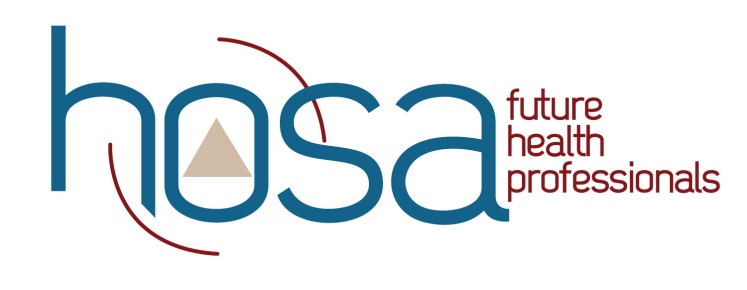 HOSA MEETING EVALUATION FORMRate each item as follows:	5 = always 4 = usually3 = sometimes2 = not very often 1 = almost neverEach chapter meeting is scheduled well in advance.Chapter officers meet to plan every meeting.Most members attend all meetings regularly.The meetings always start and finish on time.The meetings are “fun” to attend.The officers and not the chapter advisor manage the meetings.	 	Members are allowed to express their point of view.Guests at meetings are impressed by what they see.Chapter meetings support the mission of HOSA.There is no wasted time at meetings.Everyone participates in the meetings.The meetings accomplish what they are supposed to accomplish.	 	The agenda is provided to the members in advance of the meeting.	 	All officers know their responsibilities and carry them out at each meeting.	 	Total Score